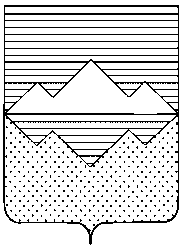 АДМИНИСТРАЦИЯСАТКИНСКОГО МУНИЦИПАЛЬНОГО РАЙОНАЧЕЛЯБИНСКОЙ ОБЛАСТИПОСТАНОВЛЕНИЕОт «06» июля 2016 года № 479-рг. СаткаО внесении изменений и дополнений в постановление Администрации Саткинского муниципального района от 14.04.2014 № 480 «Об утверждении порядка уведомления отдельными категориями лиц о получении подарка в связи с их должностным положением или исполнением ими служебных (должностных) обязанностей, сдачи и оценки подарка, реализации (выкупа) и зачисления средств, вырученных от его реализации»В соответствии с п. 5 подпрограммы противодействия коррупции в Челябинской области на 2014-2016 годы государственной программы Челябинской области «О государственной программе Челябинской области «Оптимизация функций государственного (муниципального) управления Челябинской области и повышение эффективности их обеспечения» на 2014-2016 годы», утвержденной постановлением Правительства Челябинской области от 22.10.2013 г. № 359-П:ПОСТАНОВЛЯЮ:1. Установить, что нормы Порядка уведомления отдельными категориями лиц о получении подарка в связи с их должностным положением или исполнением ими служебных (должностных) обязанностей, сдачи и оценки подарка, реализации (выкупа) и зачисления средств, вырученных от его реализации распространяются также на работников, замещающих должности в органе местного самоуправления, не отнесенные к должностям муниципальной службы, и работников, замещающих должности в организациях, созданных в целях выполнения задач, поставленных перед органом местного самоуправления. 2. Отделу кадровой работы и муниципальной службы Управления делами и организационной работы Администрации Саткинского муниципального района (Глинина М.Р.) обеспечить ознакомление работников, замещающих должности в Администрации Саткинского муниципального района, не отнесенные к должностям муниципальной службы с настоящими изменениями и дополнениями.3. Руководителям работников, замещающих должности в органе местного самоуправления, не отнесенные к должностям муниципальной службы, и работников, замещающих должности в организациях, созданных в целях выполнения задач, поставленных перед органом местного самоуправления довести до сведения работников персонально под роспись настоящее постановление и обеспечить его соблюдение.4. Руководителям работников, замещающих должности в организациях, созданных в целях выполнения задач, поставленных перед органом местного самоуправления определить структурное подразделение, ответственное за прием на хранение, оценку для принятия к бухгалтерскому учету и организацию реализации (выкупа) подарков.5. Отделу организационной и контрольной работы Администрации Саткинского муниципального района (Корочкина Н.П.) опубликовать настоящее постановление в газете «Саткинский рабочий» и разместить на официальном сайте Администрации Саткинского муниципального района.6. Контроль исполнения настоящего постановления возложить на заместителя Главы по межведомственному взаимодействию и безопасности Шевалдина В.А.7. Настоящее постановление вступает в силу с момента его подписания.Глава Саткинского муниципального района                                                     А.А. ГлазковСОГЛАСОВАНО:Заместитель Главы по межведомственномувзаимодействию и безопасности                                                                    В.А. ШевалдинНачальник Отдела кадровой работыи муниципальной службы Управления деламии организационной работы                                                                                 М.Р. ГлининаНачальник Юридического отдела                                                                     Д.А. ВасильевНачальник Отдела организационнойи контрольной работы Управления деламии организационной работы							   Н.П. КорочкинаРассылка: в дело, заместителю Главы по межведомственному взаимодействию и безопасности Шевалдину В.А., Отдел кадровой работы и муниципальной службы Администрации Саткинского муниципального района, руководителям отраслевых (функциональных) органов Администрации Саткинского муниципального района, руководителям муниципальных учреждений, муниципальных унитарных предприятий Саткинского муниципального района.Исполнитель: Елсукова И.И.(35161) 4-38-23